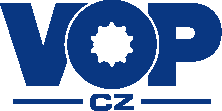 Tisková zprávaPředstavitelé státních podniků Ministerstva obrany ČR seve VOP CZ dohodli na rozšíření vzájemné spolupráciŠenov u Nového Jičína, 25.1.2024 Ředitelé státních podniků Ministerstva obrany navštívili VOP CZ a společně se dohodli na posílení vzájemné spolupráce.   Ve čtvrtek 25. 1. 2024 proběhlo na půdě Vojenského opravárenského podniku setkání všech ředitelů státních podniku spadající pod resort ministerstva obrany, kterými konkrétně jsou VOP CZ, VTÚ (Vojenský technický ústav), VVÚ (Vojenský výzkumný ústav) LOM Praha (Letecké opravny Malešice) a Vojenské lesy a statky. Na společném setkaní, kterého se zúčastnil také první náměstek ministryně obrany František Šulc a Pavel Jahoda ze sekce majetkové Ministerstva obrany, se probíraly možnosti aktivní spolupráce na společných projektech v souladu se společnou iniciativou Pro silnou armádu, která vznikla v minulém roce a má za cíl co nejvíce podpořit obranyschopnost Armády České republiky.      
„Jsem velice rád, že můžeme ještě více prohloubit partnerství napříč státními podniky resortu Ministerstva obrany a úspěšně tak pokračovat v duchu inciativy Pro silnou armádu, která nás k této spolupráci společné zavazuje,“ sdělil po jednání pověřený ředitel VOP CZ Martin Šturala.  V poledne se všichni hosté spolu se zástupci Krajského vojenského velitelství v Ostravě, Československé obce legionářské a zástupců obce Šenov u Nového Jičína a města Nový Jičín zúčastnili slavnostního odhalení pamětní desky padlým tankistům umístěné v nově vysazeném ovocném sadu, který se nachází na volně přístupném pozemku VOP CZ, jenž byl v minulosti zarostlý náletovými dřevinami.  Samotný sad minulý podzim v rámci akce Vopacké stromsázení vysázeli zaměstnanci VOP spolu s místními občany. Sad se brzy stal příjemným místem pro procházky místních obyvatel. „Velmi oceňuji tento počin Vojenského opravárenského podniku. Na hrdiny, kteří položili život za naši svobodu, se nesmí zapomenout. A zejména by se to mělo připomínat mladé generaci. O to se snaží i Obec legionářská,“ sdělil předseda jednoty Nový Jičín Československé obce legionářské Alois Petroš Celou návštěvu pak zakončila v odpoledních hodinách prohlídka výrobního areálu Vojenského opravárenského podniku, kde se hosté seznámili s technologickým portfoliem, které VOP CZ může nabídnout.  VOP CZ, s.p.VOP CZ, s.p. je státní podnik založený roku 1946, jehož primární funkcí je zajišťovat strategické výrobní a servisní kapacity potřebné pro obranyschopnost státu. Zaměřuje se na hlavní činnosti oblasti vojenské techniky, strojírenské výroby a vývoje. VOP CZ, s.p. zaměstnává více jak 600 zaměstnanců. Podnik se nachází v Šenově u Nového Jičína, další část podniku je v Bludovicích nedaleko Nového Jičína.Rostislav Rožnovský 
PR specialista / Specialist of PR  mobil: +420 603 249 152, e-mail: roznovsky.r@vop.czVOP CZ, s.p., Dukelská 102, 742 42 Šenov u Nového Jičína, www.vop.cz